Сизинские вести №3825.11.2019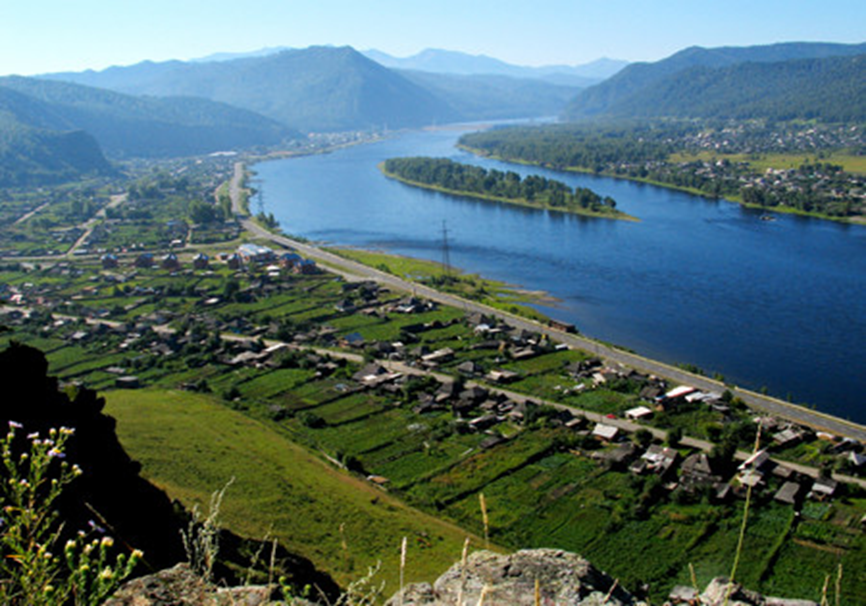 Газета распространяется бесплатно*Орган издания Муниципальное образование «Сизинский сельсовет»СЕГОДНЯ В НОМЕРЕ:Выписка из Решения избирательной комиссии МО «Сизинский сельсовет» «Об утверждении Календарного плана мероприятий по подготовке и проведению досрочных выборов депутатов в Сизинский сельский Совет депутатов шестого созыва» ….…….стр.2 Решения об аннулировании регистрации кандидатов в депутаты Сизинского сельского Совета депутатов шестого созыва.………………………..….…………….…….......……стр.3Объявление …………………………..…………………………………..…………………стр.4ИЗБИРАТЕЛЬНАЯ КОМИССИЯ МУНИЦИПАЛЬНОГО ОБРАЗОВАНИЯ«Сизинский сельсовет» Шушенского района Красноярского краяВЫПИСКАиз решения избирательной комиссии муниципального образования «Сизинский сельсовет» № 2/2 от 15.10.2019г«25» ноября 2019 г		    			 	 			«Об утверждении Календарного плана мероприятий по подготовке и проведению досрочных выборов депутатов в Сизинский сельский Совет депутатов шестого созыва»На основании статьи 14 Закона Красноярского края от 02.10.2003 № 8-1411 «О выборах в органы местного самоуправления в Красноярском крае» избирательная комиссия муниципального образования Сизинский сельсовет Шушенского района Красноярского краяРЕШИЛА:1. Утвердить Календарный план мероприятий по подготовке и проведению досрочных выборов депутатов в Сизинский сельский Совет депутатов шестого созыва.2. Согласно утвержденного календарного плана досрочное голосование состоится:с 30 ноября 2019 года по 04 декабря 2019 года,   рабочие дни — с 16-00 до 20-00, выходные и праздничные — с 10–00 до 14-00, в ИКМО «Сизинский сельсовет» по адресу: с. Сизая, ул. Ленина, д. 86А;с 05 декабря 2019 года по 07 декабря 2019 года,  рабочие дни — с 16-00 до 20-00, выходные и праздничные — с 10–00 до 14-00, в УИК № 2134 по адресу: с.Сизая, ул. Ленина, д. 40.3. Настоящую выписку опубликовать в местной газете «Сизинские вести».Председатель избирательной комиссиимуниципального образования		______________ 		Муковозова Н.А.				М.П.Секретарь избирательной комиссиимуниципального образования		______________		Вятчина Л.А.ИЗБИРАТЕЛЬНАЯ КОМИССИЯ МУНИЦИПАЛЬНОГО ОБРАЗОВАНИЯ «Сизинский сельсовет» Шушенского района Красноярского краяРЕШЕНИЕОб аннулировании регистрации 
кандидата в депутаты Сизинского сельского Совета депутатов Шишова Анатолия ЮрьевичаНа основании письменного заявления Шишова Анатолия Юрьевича о снятии своей кандидатуры кандидата в депутаты Сизинского сельского Совета депутатов, в соответствии с пунктом 30 статьи 38 Федерального закона от 12.06.2002 № 67-ФЗ «Об основных гарантиях избирательных прав и права на участие в референдуме граждан Российской Федерации», статьей 14 Закона Красноярского края от 02.10.2003 N 8-1411 «О выборах в органы местного самоуправления в Красноярском крае» избирательная комиссия муниципального образования «Сизинский сельсовет»РЕШИЛА:1. Аннулировать регистрацию кандидата в депутаты  Сизинского сельского Совета депутатов Шишова Анатолия Юрьевича, 1961 года рождения.2. Направить настоящее решение для опубликования в местной газете «Сизинские вести».Председатель избирательной комиссииМуниципального образования             		_____________________ Н.А. Муковозова 			м.п.Секретарь избирательной комиссии Муниципального образования 			_____________________ Л.А. Вятчина ИЗБИРАТЕЛЬНАЯ КОМИССИЯ МУНИЦИПАЛЬНОГО ОБРАЗОВАНИЯ «Сизинский сельсовет» Шушенского района Красноярского краяРЕШЕНИЕОб аннулировании регистрации 
кандидата в депутаты Сизинского сельского Совета депутатов Шутенко Натальи ИвановныНа основании письменного заявления Шутенко Натальи Ивановны о снятии своей кандидатуры кандидата в депутаты Сизинского сельского Совета депутатов, в соответствии с пунктом 30 статьи 38 Федерального закона от 12.06.2002 № 67-ФЗ «Об основных гарантиях избирательных прав и права на участие в референдуме граждан Российской Федерации», статьей 14 Закона Красноярского края от 02.10.2003 N 8-1411 «О выборах в органы местного самоуправления в Красноярском крае» избирательная комиссия муниципального образования «Сизинский сельсовет»РЕШИЛА:1. Аннулировать регистрацию кандидата в депутаты  Сизинского сельского Совета депутатов Шутенко Натальи Ивановны, 1967 года рождения.2. Направить настоящее решение для опубликования в местной газете «Сизинские вести».Председатель избирательной комиссииМуниципального образования             		_____________________ Н.А. Муковозова 			м.п.Секретарь избирательной комиссии Муниципального образования 			_____________________ Л.А. Вятчина ОБЪЯВЛЕНИЕ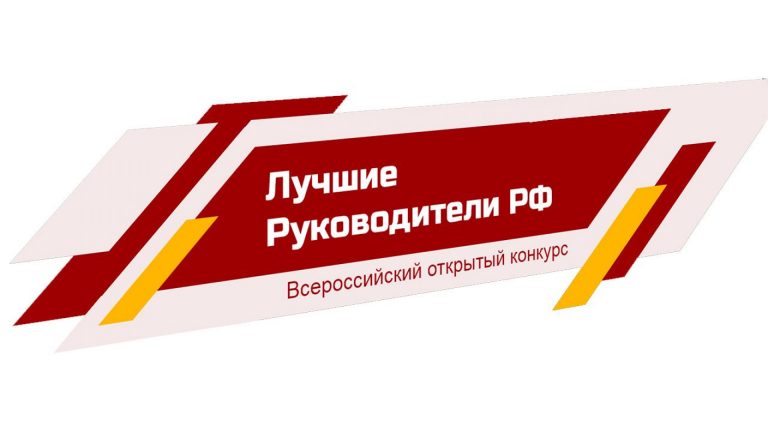 Уважаемые руководители организаций и предприятий!Для выявления и поддержки талантливых и ответственных  руководителей, предоставления им дополнительных возможностей на региональном и федеральном уровне,с 1 ноября 2019 года на федеральной выставочной интернет-площадке  http://ЛучшиеРуководители.РФ.будет проходить мероприятие«Лучшие руководители РФ Всероссийское признание»,которое проходит в формате открытых электронных деловых визиток руководителей и публикаций СМИ.Успейте подать заявку!«22» ноября  2019 г.№ 14/50«22» ноября  2019 г.№ 14/51Учредитель:                 Администрация Сизинского сельсоветаАдрес: 662732,  Красноярский край,               Шушенский р-н, с. Сизая,   ул. Ленина, 86-а                                            Тел. 8(39139)22-4-37, факс: 8(39139) 22-4-37Издание утверждено 3.04.2008 г.  тиражом в 500 экземпляров.